Worksheet#1Chemistry class 9                                                                                       Teacher Name:  Uzma Amer	        Class:   9    Subject: chemistry	       Date: 14th April’17 Q.1 (a) Define the following terms:                   								Kinetic EnergyRelative molecular massElectron negativityIonizing Energy(b).calculate the Relative molecular masses of the given compounds:                                                  		A compound XCl having molecular mass (Mr) of 58.5.Find out Mr of XCO3. A compound X2O having molecular mass (Mr) of 62 Find out Mr of X2SO4A compound XCl2 having molecular mass (Mr) of 111.Find out Mr of X(NO3)2Q.3.Look at following diagrams and answers the questions given below:           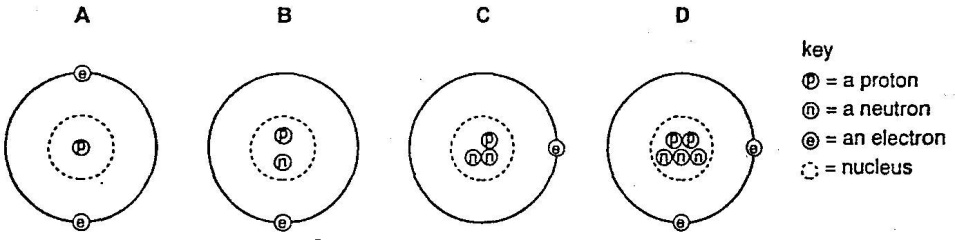   Which atom has a mass of 5?Which atoms are isotopes of each other?What is the charge on above atoms?Explain your answer of part c.Worksheet#2Chemistry class 9                                                                                       Q.1. Choose the best answers:Metals are solids exceptheliumseleniummercuryPotassiumPotassium Oxide is formed throughtwo potassium ions and one oxygen ionone potassium ion and one oxygen iontwo potassium ions and two oxygen ionone potassium ion and two oxygen ionIn forming an ionic bond in Potassium Fluoride (KF), Potassium ion (K+)gets a single positive chargegets a double positive chargegets a single negative chargegets a double negative chargeWhen an acid (H+) is added to alkali (OH-), product ishydroxideswatersaltshydrogen gasDue to mobile valence electrons,metals are rigidmetals are not rigidmetals are poor electrolytesmetals are poor insulatorsK2O + H2O →K(OH)3KOHKOH.H2OKO + H2 + O2Excess acidity caused by acid rain can be neutralized by addingmore fertilizersby removing acidified soilby adding P2O5by adding limeswer DMore corrosive acid isH2CO3H2SO3HNO3C6H8O7Q.2. Differentiate between:Base and AlkaliBasic and Acidic oxidesIonic and Covalent bondingWorksheet#3Chemistry class 9                                                                                       Q.1. choose the best answers:Brass is an example ofAn alloya compounda mixturean elementAnswer AA particle may bean atoma moleculean isotopeall of theseAnswer DIII. Other than O and C, main elements of a brick wall includesSilicon (Si)Calcium (Ca)Aluminum (Al)Both A and BAnswer DIV. Symbol of Magnesium isMgMnHgMAnswer AV.. Naturally occurring elements are829299above 100 by nowAnswer BVI. Electronic thermometersare mercury in glass thermometeralcohol in glass thermometerare used to reduce risk of mercury poisoning if brokenare greatly replaced by alcohol in glass thermometerAnswer CVII. Unit for volumes does not includeccmcdmliterstonesAnswer DVIII.  100 cm3, 250 cm3 and 1 dm3 can be measured usingmeasuring cylinderbeakervolumetric flaskburetteQ.2. Cite four differences between compounds and mixtures:Worksheet#4Chemistry class 9                                                                                       I. Chemical formula of Zinc Hydroxide isZn(OH)2ZNO2Zn2(OH)3ZnOH Valency of Carbon (C) is1234 Chemical formula of silver bromide isAg2Br3AgBrAgBrOAgBr3.H2OCrude oil can be fractionally distillated to producedieselpetrolparaffinall of these Mixtures havea range of boiling pointsa range of melting pointsa lack of exact concentrationsall of theseQ.2. Look at the given diagram 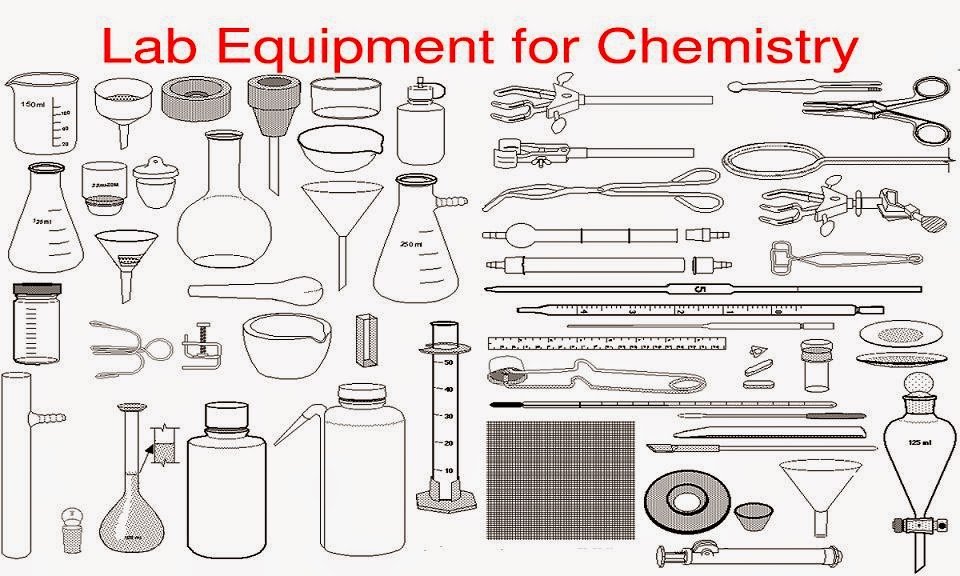 Identify at least five equipments and write down their names:Describe the uses of those equipments: 